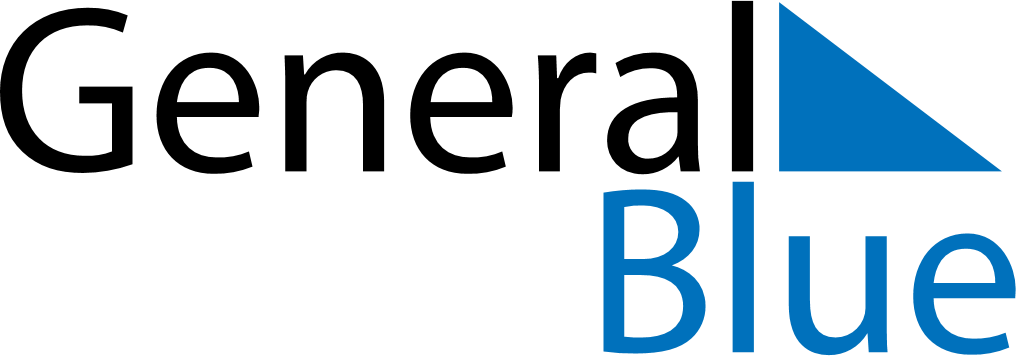 June 2024June 2024June 2024June 2024June 2024June 2024June 2024Jiangzi, Tibet, ChinaJiangzi, Tibet, ChinaJiangzi, Tibet, ChinaJiangzi, Tibet, ChinaJiangzi, Tibet, ChinaJiangzi, Tibet, ChinaJiangzi, Tibet, ChinaSundayMondayMondayTuesdayWednesdayThursdayFridaySaturday1Sunrise: 7:03 AMSunset: 8:55 PMDaylight: 13 hours and 52 minutes.23345678Sunrise: 7:03 AMSunset: 8:56 PMDaylight: 13 hours and 52 minutes.Sunrise: 7:03 AMSunset: 8:56 PMDaylight: 13 hours and 53 minutes.Sunrise: 7:03 AMSunset: 8:56 PMDaylight: 13 hours and 53 minutes.Sunrise: 7:02 AMSunset: 8:57 PMDaylight: 13 hours and 54 minutes.Sunrise: 7:02 AMSunset: 8:57 PMDaylight: 13 hours and 54 minutes.Sunrise: 7:02 AMSunset: 8:57 PMDaylight: 13 hours and 55 minutes.Sunrise: 7:02 AMSunset: 8:58 PMDaylight: 13 hours and 55 minutes.Sunrise: 7:02 AMSunset: 8:58 PMDaylight: 13 hours and 56 minutes.910101112131415Sunrise: 7:02 AMSunset: 8:59 PMDaylight: 13 hours and 56 minutes.Sunrise: 7:02 AMSunset: 8:59 PMDaylight: 13 hours and 57 minutes.Sunrise: 7:02 AMSunset: 8:59 PMDaylight: 13 hours and 57 minutes.Sunrise: 7:02 AMSunset: 9:00 PMDaylight: 13 hours and 57 minutes.Sunrise: 7:02 AMSunset: 9:00 PMDaylight: 13 hours and 57 minutes.Sunrise: 7:02 AMSunset: 9:00 PMDaylight: 13 hours and 58 minutes.Sunrise: 7:02 AMSunset: 9:01 PMDaylight: 13 hours and 58 minutes.Sunrise: 7:02 AMSunset: 9:01 PMDaylight: 13 hours and 58 minutes.1617171819202122Sunrise: 7:02 AMSunset: 9:01 PMDaylight: 13 hours and 58 minutes.Sunrise: 7:02 AMSunset: 9:02 PMDaylight: 13 hours and 59 minutes.Sunrise: 7:02 AMSunset: 9:02 PMDaylight: 13 hours and 59 minutes.Sunrise: 7:03 AMSunset: 9:02 PMDaylight: 13 hours and 59 minutes.Sunrise: 7:03 AMSunset: 9:02 PMDaylight: 13 hours and 59 minutes.Sunrise: 7:03 AMSunset: 9:02 PMDaylight: 13 hours and 59 minutes.Sunrise: 7:03 AMSunset: 9:03 PMDaylight: 13 hours and 59 minutes.Sunrise: 7:03 AMSunset: 9:03 PMDaylight: 13 hours and 59 minutes.2324242526272829Sunrise: 7:04 AMSunset: 9:03 PMDaylight: 13 hours and 59 minutes.Sunrise: 7:04 AMSunset: 9:03 PMDaylight: 13 hours and 59 minutes.Sunrise: 7:04 AMSunset: 9:03 PMDaylight: 13 hours and 59 minutes.Sunrise: 7:04 AMSunset: 9:03 PMDaylight: 13 hours and 59 minutes.Sunrise: 7:05 AMSunset: 9:03 PMDaylight: 13 hours and 58 minutes.Sunrise: 7:05 AMSunset: 9:04 PMDaylight: 13 hours and 58 minutes.Sunrise: 7:05 AMSunset: 9:04 PMDaylight: 13 hours and 58 minutes.Sunrise: 7:06 AMSunset: 9:04 PMDaylight: 13 hours and 58 minutes.30Sunrise: 7:06 AMSunset: 9:04 PMDaylight: 13 hours and 57 minutes.